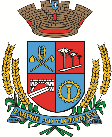 Estado do Rio Grande do SulCâmara de Vereadores de Getúlio VargasBoletim Informativo Nº. 006/2020Sessão Ordinária do dia 12 de março de 2020, às 18h30, realizada na sede do Poder Legislativo, na Sala das Sessões Engenheiro Firmino Girardello, sob a Presidência do Vereador Domingo Borges de Oliveira, secretariado pelo Vereador Aquiles Pessoa da Silva, 1º Secretário, com presença dos Vereadores: Cleonice Teresinha Petroli Forlin, Deliane Assunção Ponzi, Dinarte Afonso Tagliari Farias, Eloi Nardi, Jeferson Wilian Karpinski, Paulo Cesar Borgmann e Vilmar Antonio Soccol.PROPOSIÇÕES EM PAUTAProjeto de Lei 027/2020, de 10-03-2020 - Executivo Municipal – Autoriza o Poder Executivo Municipal a efetuar a contratação de 01 (um) Secretário de Escola, em caráter temporário de excepcional interesse público.APROVADO POR UNANIMIDADEProjeto de Lei 028/2020, de 10-03-2020 - Executivo Municipal - Estabelece o índice para a revisão geral anual dos vencimentos e dos subsídios dos servidores do Município integrantes do Poder Executivo e Legislativo, inclusive do Prefeito, Vice-Prefeito, Vereadores e Secretários, proventos dos aposentados e das pensões.APROVADO POR UNANIMIDADECOMUNICADOSO atendimento Com o objetivo de preservar a saúde de todos, a Câmara Municipal de Vereadores de Getúlio Vargas informa que está suspenso temporariamente o atendimento presencial ao público no âmbito do Poder Legislativo, seguindo as orientações do Ministério da Saúde em relação a pandemia de Covid-19, Novo Coronavírus. O atendimento será feito, por telefone das 8h30 às 11h30 e das 13h30 às 17h, pelo número: (54) 9 9635 6185 ou através do email: camaravereadoresgv@gmail.com Acreditamos que adotando as medidas necessárias, conseguiremos preservar a saúde de todos, contribuir com a contenção do vírus e ajudar a sociedade ao nosso redor, além de garantir a continuidade da prestação de serviços a nossos clientes de maneira adequada.Agradecemos a compreensão e colaboração.*A próxima Sessão Ordinária foi transferida para o dia 30 de março, segunda-feira, às 18h30min, na Sala das Sessões Engenheiro Firmino Girardello, na Câmara de Vereadores. Participe!Para maiores informações acesse:www.getuliovargas.rs.leg.brGetúlio Vargas, 18 de março de 2020Domingo Borges de OliveiraPresidente